Please support your child to practise and reinforce the phonemes and graphemes we are learning in school. More information and support can be found on the Little Wandle website - https://www.littlewandlelettersandsounds.org.uk/resources/for-parents/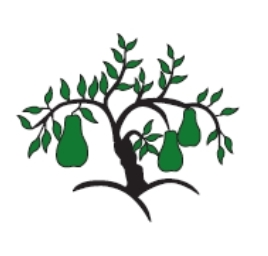 Little Wandle - Letters and Sounds EYFS Phonics Home Learning 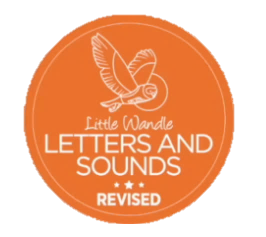 Phase 3 – Spring 1 Week 5 Phonemes we will be focusing on this week in school – 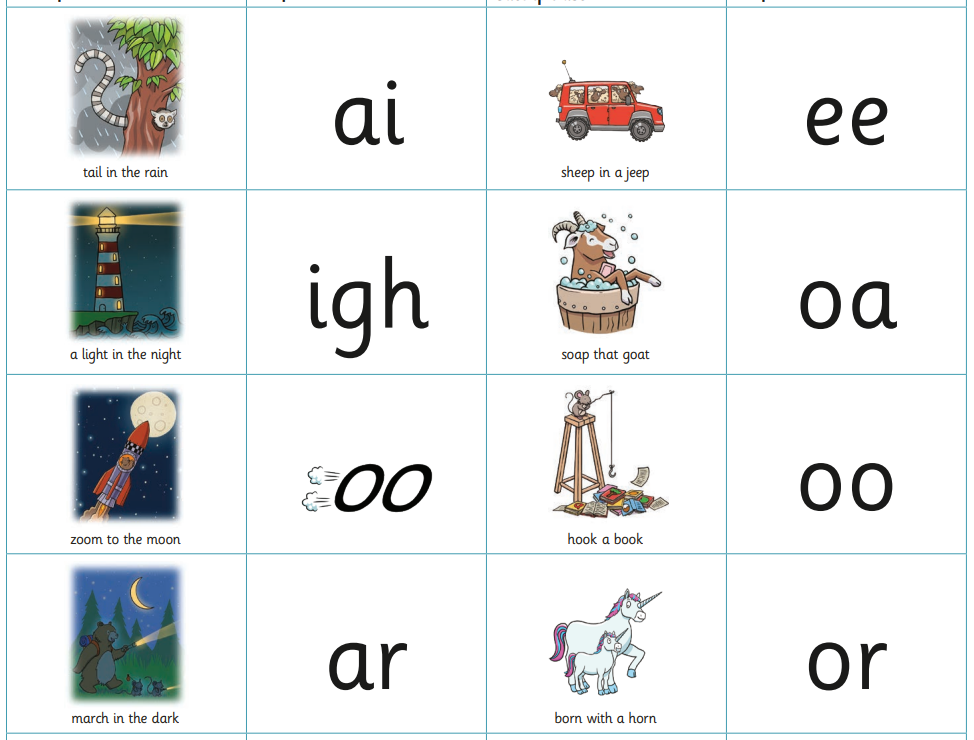 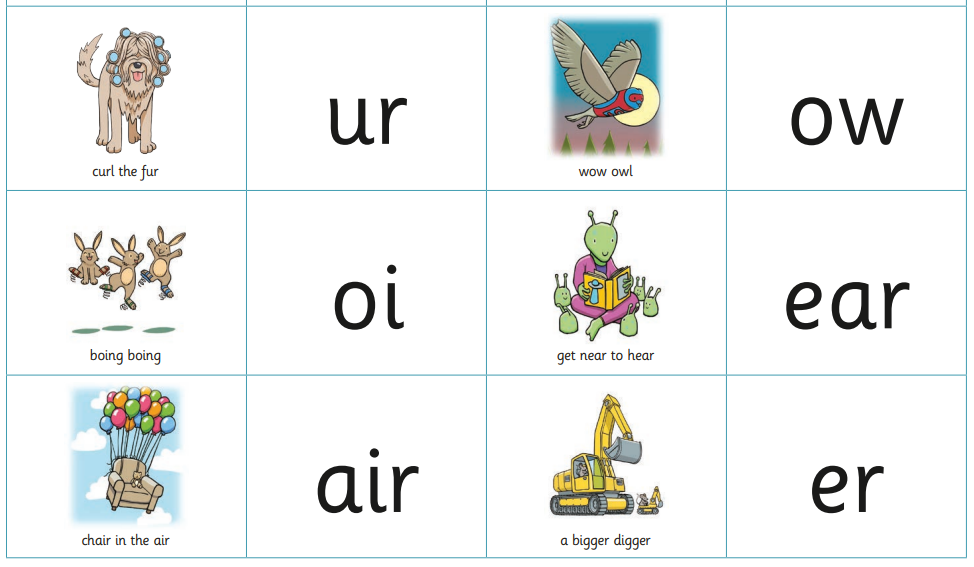 We will be reading and writing compound words and words with two syllables.laptop       popcorn      raincoat        starfishsunset        market       ticket      melonWe will be reading sentences. Can you spot any tricky words? We had a picnic at sunset.He has a chicken in his pocket.The goat was in the farmyard.I can see a starfish.We will be practising tricky words. Can you spot the tricky part of the word?are             sure              pure        into        she        he       we       me       be        of